Сумська міська радаВиконавчий комітетРІШЕННЯРедакція 1Розглянувши заяву суб’єкта господарювання та надані документи, з метою сприяння розвитку аматорських занять фізичною культурою, впорядкування місць їх розміщення  в осінній період 2020 року на території Сумської міської об’єднаної територіальної громади, відповідно до рішення Сумської міської ради від 26.12.2014 № 3853 – МР «Про затвердження Правил благоустрою міста Суми», рішення Виконавчого комітету Сумської міської ради від 17.03.2020 № 133 «Про затвердження Положення про організацію сезонної, святкової виїзної торгівлі, надання послуг у сфері розваг та проведення ярмарків на території Сумської міської об’єднаної територіальної громади» (зі змінами), ураховуючи рекомендації Комісії з організації сезонної, святкової виїзної торгівлі, надання послуг у сфері розваг та проведення ярмарків на території Сумської міської об’єднаної територіальної громади (протокол засідання від ______ №__), керуючись частиною першою статті 52 Закону України «Про місцеве самоврядування в Україні», виконавчий комітет Сумської міської радиВИРІШИВ:   Погодити розміщення майданчику для аматорських занять фізичною культурою (тенісний корт) в зоні масового відпочинку населення    ФОП Ткаченко Вікторії Вікторівні, загальною площею 540 кв.м. за адресою: місто Суми, район вул. Остапа Вишні – вул. Івана Франка, відповідно до поданої заяви та графічних матеріалів у осінній період, з дня прийняття рішення по                    31 жовтня 2020 року. 2. Відділу торгівлі, побуту та захисту прав споживачів Сумської міської ради (Дубицький О.Ю.):2.1. Повідомити ФОП Ткаченко Вікторію Вікторівну про прийняте рішення. 2.2. Забезпечити здійснення контролю у межах компетенції за дотриманням суб’єктом господарювання під час розміщення майданчику для аматорських занять фізичною культурою (тенісний корт) в зоні масового відпочинку населення за адресою: місто Суми, район вул. Остапа Вишні –                    вул. Івана Франка вимог даного рішення. ФОП Ткаченко Ткаченко Вікторії Вікторівні розмістити майданчик для аматорських занять фізичною культурою (тенісний корт) в зоні масового відпочинку населення за умов: дотримання вимог чинних нормативних актів; укладання договорів про надання послуг з поводження з побутовими відходами, про закріплення визначеної території по утриманню в належному санітарно-технічному стані, про пайову участь в утриманні об’єктів благоустрою на території Сумської міської об’єднаної територіальної громади. 4. Управлінню «Інспекція з благоустрою міста Суми» Сумської міської ради  (Голопьоров Р.В.) забезпечити контроль за дотриманням нормативних актів у сфері благоустрою.5. Контроль за виконанням цього рішення покласти на заступника міського голови з питань діяльності виконавчих органів ради Ларіна О.С.Редакція 2Розглянувши заяву суб’єкта господарювання та надані документи, з метою впорядкування місць для аматорських занять фізичною культурою в осінній період 2020 року на території Сумської міської об’єднаної територіальної громади, відповідно до рішення Сумської міської ради від 26.12.2014                                № 3853 – МР «Про затвердження Правил благоустрою міста Суми», рішення Виконавчого комітету Сумської міської ради від 17.03.2020 № 133 «Про затвердження Положення про організацію сезонної, святкової виїзної торгівлі, надання послуг у сфері розваг та проведення ярмарків на території  Сумської міської об’єднаної територіальної громади» (зі змінами), ураховуючи рекомендації Комісії з організації сезонної, святкової виїзної торгівлі, надання послуг у сфері розваг та проведення ярмарків на території Сумської міської об’єднаної територіальної громади (протокол засідання від ______ №__), керуючись частиною першою статті 52 Закону України «Про місцеве самоврядування в Україні», виконавчий комітет Сумської міської радиВИРІШИВ:  Відмовити ФОП Ткаченко Вікторії Вікторівні у розміщенні майданчику для аматорських занять фізичною культурою (тенісний корт) в зоні масового відпочинку населення загальною площею 540 кв.м. за адресою: місто Суми, район вул. Остапа Вишні – вул. Івана Франка у зв’язку з ____________________________________________________________________2. Відділу торгівлі, побуту та захисту прав споживачів Сумської міської ради (Дубицький О.Ю.) повідомити ФОП Ткаченко Вікторію Вікторівну про прийняте рішення.Міський голова									О.М. ЛисенкоДубицький 700-656Розіслати: Ларіну О.С., Дубицькому О.Ю., Голопьорову Р.В., ФОП Ткаченко В.В.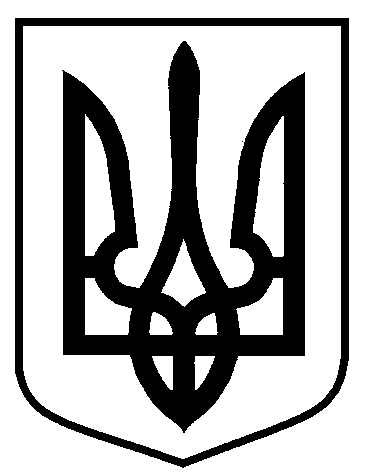 від                             №Про розміщення/відмову в розміщенні  майданчику для аматорських занять фізичною культурою в зоні масового відпочинку населення (тенісний корт) ФОП Ткаченко Вікторії Вікторівни за адресою: місто Суми, район вул. Остапа Вишні –                      вул. Івана Франка